					 									ESITYSLISTA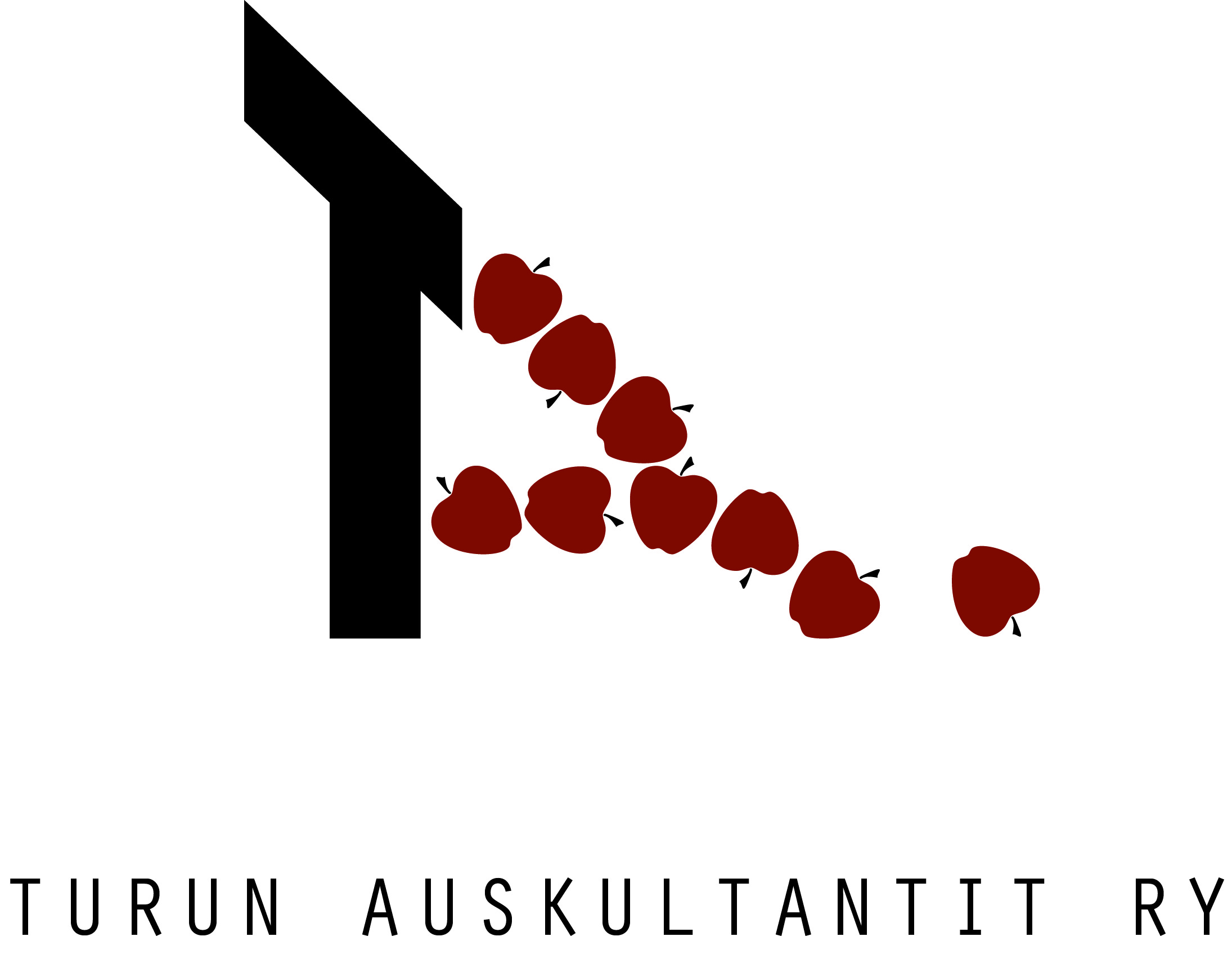 Turun Auskultantit ry                                                                              
Yhdistyksen vaalikokous 
Aika: tiistai 25.9.2018 klo 18:15
Paikka: Proffan kellari, Rehtorinpellonkatu 6, 20500 Turku
	   iso kabinettiJakelu: Turun auskultantit ry:n hallitus 
	  Turun Auskultantit ry:n jäsenistö
              TNK auskut sähköpostilista Liitteet: Liite 1 PRH:n korjausehdotukset yhdistyksen sääntöihinKokouksen avaaminenKokouksen järjestäytyminen2.1 Valitaan kokouksen puheenjohtaja2.2 Valitaan kokouksen sihteeri 2.3 Valitaan kokouksen kaksi pöytäkirjantarkastajaa ja ääntenlaskijaaLaillisuuden ja päätösvaltaisuuden toteaminen
Esityslistan hyväksyminen
Ilmoitusasiat Vahvistetaan jäsenmaksun suuruus ja suoritusaikaValitaan yhdistyksen hallitus toimikaudelle 2018-2019 7.1 Valitaan hallituksen puheenjohtaja7.2 Valitaan hallituksen 6 varsinaista jäsentä 7.3 Valitaan hallituksen 3 varajäsentä       8. Valitaan kaksi toiminnantarkastajaa ja heidän varahenkilönsä     9. PRH:n antamien korjausehdotusten hyväksyminen (yhdistyksen säännöt)     10. Yhdistyksen jäsenten esittämät asiat      11. Kokouksen päättäminen 